Программа саморазвитиявоспитателя II группы раннего возрастаШеиной Валентины Анатольевны  на 2014-2015 год Тема:«Физическое развитие и  формирование основ  культуры здоровья  детей раннего возраста,  в совместной деятельности через  «оздоровительно-игровой час».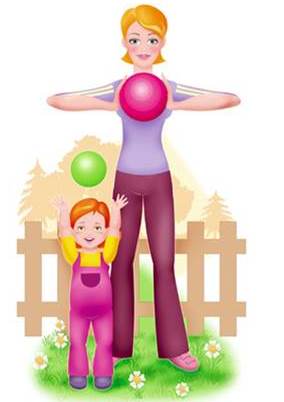 Пояснительная запискаПрограмма предназначена для систематизации работы по самообучению, повышению квалификации и профессиональной компетнции педагога в вопросах  воспитания и обучения дошкольников с учетом их возрастных и индивидуальных особенностей.АктуальностьХорошее физическое развитие – это не обязательно спортивные достижения, скорее это необходимый минимум для растущего организма. Важно оно, прежде всего, для здоровья малыша.Физическое развитие детей – это движение, двигательная активность. Она определяется как количество движений, которое малыш производит в течение всего бодрствования. Содержанием двигательной активности являются разнообразные движения: ходьба, бег, прыжки, лазанье, метание. Движения являются биологической потребностью растущего организма, без удовлетворения которой ребенок не может правильно развиваться и расти здоровым. Они способствуют развитию всех систем организма и особенно сердечно-сосудистой, дыхательной, костно-мышечной, нервной. Под влиянием движений улучшается обмен веществ.Следует отметить, что двигательная активность оказывает положительное влияние не только на здоровье детей, но и на их общее развитие. Под влиянием движений развивается эмоциональная, волевая, познавательная сфера малыша.Исследования Н. М. Щелованова и М. Ю. Кистяковской показывают: чем разнообразнее движения, которые выполняет ребенок, чем богаче его двигательный опыт, тем больше поступает информации в мозг, что способствует более интенсивному интеллектуальному развитию Малыша.Разнообразные движения, особенно если они связаны с работой рук, оказывают положительное влияние на развитие речи (М. Кольцова).Во время ходьбы, лазанья, бега и других движений ребенок сталкивается с целым рядом предметов, познает их свойства (тяжелый, легкий, мягкий, твердый, длинный, короткий и т. п.). Малыш учится ориентироваться в пространстве, овладевая такими понятиями, как «далеко», «близко», «высоко», «низко» и т. д.Правильно организованная двигательная активность способствует формированию личности ребенка. У малыша появляются такие важные качества, как самостоятельность, активность, инициативность, формируется смелость  и разумная осторожность.Воспитание культурно – гигиенических навыков также направлено на укрепление здоровья ребёнка. Забота о здоровье детей, их физическом развитии начинается именно с воспитания у них любви к чистоте, опрятности, порядку, а, следовательно, приобщение его к основам здорового образа жизни. Вместе с тем,  воспитание культурно – гигиенических навыков  включает важную задачу – воспитание культуры поведения, и, следовательно, успешную социализацию детей.  Ведь необходимость опрятности, содержание в чистоте лица, тела, прически, одежды, обуви, продиктована не только требованиями гигиены, но и нормами человеческих отношений.  Сформированные культурно-гигиенические навыки обеспечивают переход к более сложным видам деятельности, стимулируют их развитие, обогащают содержание этой деятельности.Успешность умственного, физического, эстетического воспитания в значительной степени зависит  также от уровня сенсорного развития детей, т. е. от того насколько совершенно ребенок слышит, видит, осязает окружающее. Значение сенсорного воспитания состоит в том, что оно: -упорядочивает хаотичные представления ребенка, полученные при взаимодействии с внешним миром; - развивает наблюдательность, интеллект, внимание, воображение-дает ребенку возможность овладеть новыми способами предметно-познавательной деятельности; - обеспечивает освоение навыков учебной деятельности; - расширяет словарный  запас ребенка;  - развивает различные виды памяти( зрительную, слуховую, моторную, образную и др.) Цель профессионально – личностной программы1.Повышение своего уровня компетентности и профессионализма в изучении здоровьесберегающих технологий; 2.Внедрение и применение технологий в работе с детьми, педагогами и родителями, пропаганда здорового образа жизни.Задачи программы профессионально – личностного саморазвития1.Определить дефицит компетентности, диагностика профессиональных барьеров.
2.Изучить учебную, справочную и научно-методическую литературу по данной теме. 3.Осмыслить и проанализировать системные основания, обеспечивающие современную профессионально-педагогическую деятельность.
4.Апробация  инновационной   формы  по физическому развитию и  формированию основ  культуры здоровья  детей  раннего возраста «Оздоровительно-игровой час» 5. Модифицировать  традиционные методики, технологии и программы по здоровьесбережению и адаптировать в соответствии с имеющимися условиями ДОУ . 6.Обобщить педагогический опыт работы по теме «Физическое развитие и  формирование основ  культуры здоровья  детей раннего возраста,  в совместной деятельности через  «оздоровительно-игровой час».Направления саморазвития1.Изучение нормативно – правовых документов2.Изучение методической литературы3.Знакомство с передовым педагогическим опытом4.Участие в системе методической работы (педсовет, консультации, семинары, творческие группы, открытые просмотры, взаимопосещения, выставки, стенды)5.Работа с детьми6.Повышение квалификации7.Работа с семьей, социумом8.Обогащение развивающей предметно – пространственной среды9.АттестацияОжидаемые результаты:Оформление собственных методических разработок в форме информационно педагогических модулей (обобщение опыта работы)Повышение уровня компетентности всех субъектов педагогического процесса ДОУ в формировании у детей привычки к ЗОЖ;Совершенствование педагогического мастерства, повышение профессиональной активностиПринятона Совете педагогов МБДОУ«Детский сад №101» от 29.08.2014 г.протокол № 1Утверждаю:Заведующий МБДОУ «Детский  сад №101»_______________ Шорохова Н.А.Формы работыСодержание работыСрок1.Изучение нормативно – правовых документов1.Федеральный закон от 29.12.2012 N 273-ФЗ (ред. от 21.07.2014) "Об образовании в Российской Федерации" (с изм. и доп., вступ. в силу с 01.01.2015)2.Приказ Минобрнауки России от 17.10.2013 N 1155 "Об утверждении федерального государственного образовательного стандарта дошкольного образования" 3.Постановление Главного государственного санитарного врача РФ от 15.05.2013 N 26 (с изм. от 04.04.2014) "Об утверждении СанПиН 2.4.1.3049-13 "Санитарно-эпидемиологические требования к устройству, содержанию и организации режима работы дошкольных образовательных организаций"В течение года2.Изучение методической литературыСтепаненкова Э.Я. Физическое воспитание в д/с. М.,2005Кроха: Пособие по воспитанию, обучению и развитию детей до 3 лет. М., 2007Кочетова Н. П. Физическое воспитание и развитие детей раннего возраста. М .,2008Кочетова Н. П. Подвижные игры и игровые упражнения //Играем с малышами. Под ред. Григорьевой Г.Г. М.,2007Л.Д. Глазырина  Физическая культура дошкольникам. Младший возраст. М., 2008Новикова И.М. Формирование представлений о здоровом образе жизни у дошкольников. М., 2009Конина Е.Ю. Формирование культурно-гигиенических навыков у детей: Учебно-игровой комплект для детей дошкольного возраста. М., 2007Е.Г Пилюгина Занятия по сенсорному воспитанию. М.,1983А.А Венгер, Е.Г Пилюгина  Воспитание сенсорной культуры ребенка. М., 1988В течение года3.Знакомство с передовым педагогическим опытом1.«Организация здоровьесберегающей деятельности в  формирование навыков здорового образа жизни детей младшего  дошкольного возраста» воспитатель высшей квалификационной категории Ушакова Юлия Анатольевна МБДОУ «Детский сад №101» г.Дзержинск2. «Оздоровительно-игровой час как форма организации закаливания детей раннего возраста во второй группе раннего возраста»3. Оздоровительно-игровой час как форма организации закаливания детей раннего возраста во второй половине дня Кулигина Е.А. - старший воспитатель МБДОУ «Детский сад №28» г. ДзержинскВ течение года4.Участие в системе методической работы(педсовет, консультации, семинары, творческие группы, открытые просмотры, взаимопосещения, выставки, стенды)1.Выступление  на педагогическом совете ДОУ :«Использование игровых приемов в формирование культурно- гигиенических навыков детей раннего возраста »2.Мастер – класс «Использование нестандартного физкультурного оборудования в развитии движений детей раннего возраста»3.Творческая мастерская «Самоделкин» Изготовление коррекционных дорожек из подручного материала своими руками.4.Взаимопосещение групп раннего возраста  ДОУ с целью просмотров организации центров здоровья и зон двигательной активности.5.Открытый показ  НОД  во второй группе раннего возраста  по направлению физического развития детей  «Вот как мы умеем»6. Презентация  программы здоровьесберегающей направленности  «Будь здоров, малыш»7.Мастер – класс «Технология  закаливания детей раннего возраста. Рижский метод» 	8. Круглый стол «Укрепление традиций детского сада и семьи в формировании здорового образа жизни».9.Выступление на итоговом педагогическом совете ДОУ «Взаимодействие семьи и ДОУ в формировании первоначальных навыков культуры ЗОЖ  детей раннего и младшего дошкольного возраста»Сентябрь 2014Октябрь 2014Ноябрь 2014Декабрь 2014Январь 2015Февраль 2015Март 2015Апрель 2015Май 20155.Работа с детьмиСистема игр для закаливания детей раннего возраста во время оздоровительно-игрового часаИгры  с водой.1. «Какая  бывает водичка?»2. «Наливай-ка!»3.«Весёлая рыбалка» (вылавливание ложкой разных предметов из разных по объёму ёмкостей).4.«Тонет – не тонет» (игры с заводными плавающими игрушками, с резиновыми, пластмассовыми и деревянными).5.«Открывай – закрывай»6. «Лейся - лейся»7. «Растворяется – не   растворяется».Игры с куклой:1.«Умоем куклу Катю»2.«Искупаем нашу Таню»3.«Помоем кукольную посуду»4.«Постираем кукле  Кате бельё»Игры с плоскостными планшетами.Найди такой же»«Найди блестящий»«Найди желтый, зелёный, синий»«Найди гладкий»«Найди  шершавый»Игры- путешествия:«Поедем в гости к зайчику»«Что нам повстречалось на пути»«Путешествие в лес»«Поедем в гости к мишке»«Поедем в гости к Деду Морозу»Игры на пробковой панели «Огород»:«Найди капусту»«Найди морковку»«Найди зелёного цвета»«Найди желтого цвета»«Кто в домике живёт?»«Что растёт на огороде?»Игры с предметами.«Крутись карандаш»«Непослушные шарики»«Спрячь в ладошке»«Найди игрушку»«Погремушка»Игра «Пластилиновые узоры»Игра «Волны»«Забавные шнурки, нитки»Игры с прищепками: « Бусы»«Понятие величины»Игры с пуговицами:« Где, чей домик?»« Такие разные пуговки».Февраль –апрель 2015 6.Повышение квалификацииКурсовая переподготовка по ФГОС.Изучение периодической печати, знакомство со средствами массовой информации по данной педагогической проблематике;7.Работа с семьей, социумомСовместная организация выставок фотографий на тему: «Здоровый образ жизни Анкетирование родителей с целью изучения их представлений о физическом развитии и закаливании  детей.Организация тематических консультаций, папок-передвижек, раскладушек по вопросу закаливания  ребёнка «Мы за здоровый образ жизни», «День открытых дверей», «Роль родителей в физическом развитии», «Подвижные игры для 2-3 лет», «Здоровье с детства».Организация мероприятий, направленных на распространение семейного опыта закаливания  ребёнка («Круглый стол», средства массовой информации, альбомы семейного воспитания и др.).Проведение праздников, досугов с привлечением родителей.Семинары-практикумы для родителей  по вопросам закаливания детей .Создание игротеки по здоровьесбережению.Сотрудничество с культурными учреждениями города с целью оказания консультативной помощи родителям.Организация тренингов с родителями по обсуждению впечатлений после посещений культурных центров города.Совместное издание   журнала «От дух до семи» (статьи, фотографии,  сказки, комиксы, придуманных детьми и их родителями).8.Обогащение развивающей предметно – пространственной средыИзготовление нестандартного оборудования для профилактики плоскостопия и нарушения осанки, зренияПодбор картотек.Разработка отдельных оздоровительных комплексов.9.АттестацияОбобщение  педагогического  опыта работы по теме «Физическое развитие и  формирование основ  культуры здоровья  детей раннего возраста,  в совместной деятельности через  «оздоровительно-игровой час».